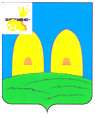 СОВЕТ ДЕПУТАТОВОСТЕРСКОГО СЕЛЬСКОГО ПОСЕЛЕНИЯРОСЛАВЛЬСКОГО РАЙОНА СМОЛЕНСКОЙ ОБЛАСТИРЕШЕНИЕ        от 22 мая 2020 г.                                                                                              № 10 Об утверждении Правил      благоустройстватерритории Остерского сельского поселения      Рославльского района Смоленской области           В соответствии с Федеральным законом от 06 октября 2003 года № 131-ФЗ «Об общих принципах организации местного самоуправления в Российской Федерации», Приказом Минстроя России от 13 апреля 2017 года № 711/пр. «Об утверждении методических рекомендаций для подготовки правил благоустройства территорий поселений, городских округов, внутригородских районов», Уставом Остерского сельского поселения Рославльского района Смоленской области, в целях обеспечения благоприятных условий жизни населения и обеспечения чистоты и порядка на территории Остерского сельского поселения Рославльского района Смоленской области Совет депутатов Остерского сельского поселения Рославльского района   Смоленской областиРЕШИЛ:         1. Утвердить прилагаемые Правила благоустройства территории Остерского сельского поселения Рославльского района Смоленской области.         2. Признать утратившими силу:         - решение Совета депутатов Остерского сельского поселения Рославльского района Смоленской области от 26.10.2017 №26 «Об утверждении правил благоустройства территории, обеспечения чистоты и порядка в муниципальном образовании Остерского сельского поселения Рославльского района Смоленской области»;         - решение Совета депутатов Остерского сельского поселения Рославльского района Смоленской области от 21.02.2018 № 4 «О внесении изменений в Правила  благоустройства территории, обеспечения чистоты и порядка в муниципальном образовании Остерского сельского поселения Рославльского района Смоленской области, утвержденные решением Совета депутатов Остерского сельского поселения Рославльского района Смоленской области от 26.10.2017  № 26»;         - решение Совета депутатов Рославльского сельского поселения Рославльского района Смоленской области от 27.10.2017 №23 «Об утверждении правил благоустройства территории, обеспечения чистоты и порядка в муниципальном образовании Рославльского сельского поселения Рославльского района Смоленской области».         3. Настоящее решение подлежит официальному опубликованию в газете «Рославльская правда».             4. Контроль исполнения настоящего решения возложить на комиссию Совета депутатов Остерского сельского поселения Рославльского района Смоленской области по жилищно-    коммунальному хозяйству, по социальным вопросам, благоустройству и экологии (Т.И.Терехова).Глава муниципального образованияОстерского сельского поселенияРославльского района Смоленской области                                      С.Г.Ананченков